Национален  Съюз  на Говедовъдите в България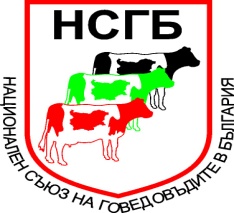                         Тел: 0894337263  email: nsg.bg@abv.bg 8800 Сливен ул.” М.Тодоров „ №5Националния съюз на говедовъдите в България ще участва в протеста срещу въвеждането на нивомери на резервоарите с гориво.	Управителният съвет на НСГБ, на свое заседание, след като подробно разгледа публикуваната Наредба Н-18 в бр.49 на Държавен вестник от 30.06.2015г  взе следните  Решения:Подкрепя напълно исканията и направените предложения от НСЗ, АЗПБ и НСЗПБ относно  отпадане последните промени направени в Наредбата и провеждане ефикасни мерки  за борба с незаконната търговия с горива.Ще вземе участие в организираното от НАЗ зареждане на селскостопанските машини по бензиностанциите в страната след 20 юли 2015г. НСГБ ще се включи и във всички законосъобразни инициативи и прояви организирани от браншовите организации в България относно казуса – нивомери.08.07.2015г    Управителен съвет при НСГБ.		Протокол: изпълнителен директор при НСГБ-М.Михайлов